Навигатор дополнительного образования Ивановской области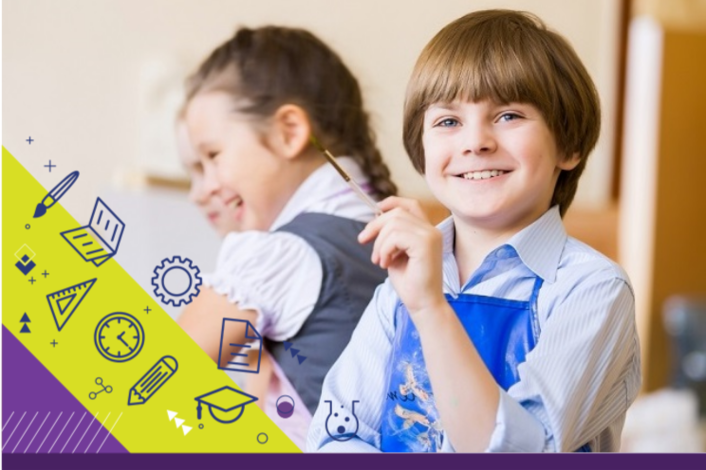 

Автоматизированная информационная система "Навигатор дополнительного образования Ивановской области" (далее – Навигатор) – это единый информационный ресурс, на котором размещена информация о программах дополнительного образования и реализующих их организациях.НАВИГАТОР – ЭТО УДОБНО!Не выходя из дома, можно:посмотреть содержание программы;
выбрать программу любой направленности, любого уровня, любой организации и записаться на нее;
увидеть на карте, где проводятся занятия;

КАК ЗАРЕГИСТРИРОВАТЬСЯ В НАВИГАТОРЕ?Регистрироваться в Навигаторе могут как родители (законные представители), так и дети, достигшие возраста 14 лет.Для регистрации в НАВИГАТОРЕ нужно выполнить несколько шагов:Шаг 1: Зайдите на сайт Навигатора р.37.навигатор.дети.Шаг 2: Нажмите кнопку РЕГИСТРАЦИЯ (в правом верхнем углу), или совершите вход через ГОСУСЛУГИ.Шаг 3: Заполните все обязательные поля в регистрационной форме и нажмите кнопку ЗАРЕГИСТРИРОВАТЬСЯ.Шаг 4: На указанный Вами адрес электронной почты поступит сообщение от Отдела поддержки Навигатора. Необходимо перейти по ссылке, указанной в письме, подтвердить свой e-mail (иногда письма с подтверждением попадают в папку СПАМ).Шаг 5: Можете зарегистрировать своих детей, выбрав вкладку ДЕТИ, добавить ребенка и его данные. Если регистрацию проходит ребенок, достигший возраста 14 лет, то свои данные ребенок вносит самостоятельно.В ходе регистрации у родителя (законного представителя) или ребенка, достигшего возраста 14 лет, создается личный кабинет пользователя, который действует весь период использования Навигатора. КАК ВЫБРАТЬ ПРОГРАММУ ДЛЯ РЕБЕНКА?Шаг 1: Войдите в свой личный кабинет, воспользовавшись способом использованным при регистрации:если вы проходили Регистрацию на сайте р.37.навигатор.дети, тогда воспользуйтесь кнопкой ВХОД;
если вы изначально входили на сайт, используя ГОСУСЛУГИ, воспользуйтесь входом через ГОСУСЛУГИ. 
Шаг 2: Примените ГИБКИЙ ПОИСК программы на главной странице сайта, задавая параметры поиска и выбирая по желанию:муниципалитет;
организатора;
направленность;
направление;
возраст;
особенности здоровья и т.д.;
Для выбора учреждения рядом с домом же вы можете воспользоваться картой.Шаг 3: Навигатор предложит Вам на выбор программы для Вашего ребенка. Чтобы  познакомиться с описанием и содержанием программы, расписанием и условиями проведения занятий нажмите кнопку ПОДРОБНЕЕ.Шаг 4: При положительном решении. В левой части карточки программы нажмите на кнопку ЗАПИСАТЬСЯ. Для того, чтобы оформить заявку на зачисление, следует:выбрать нужную учебную группу;
выбрать ФИО ребенка;
нажать кнопку ДАЛЕЕ и ЗАПИСАТЬСЯ.
Шаг 5: После того, как Вы записались на программу. В личном кабинете вы сможете отслеживать текущий статус заявки.Желаем Вам и Вашим детям успехов в освоении новых знаний и раскрытии талантов!https://р37.навигатор.дети/blog/3  